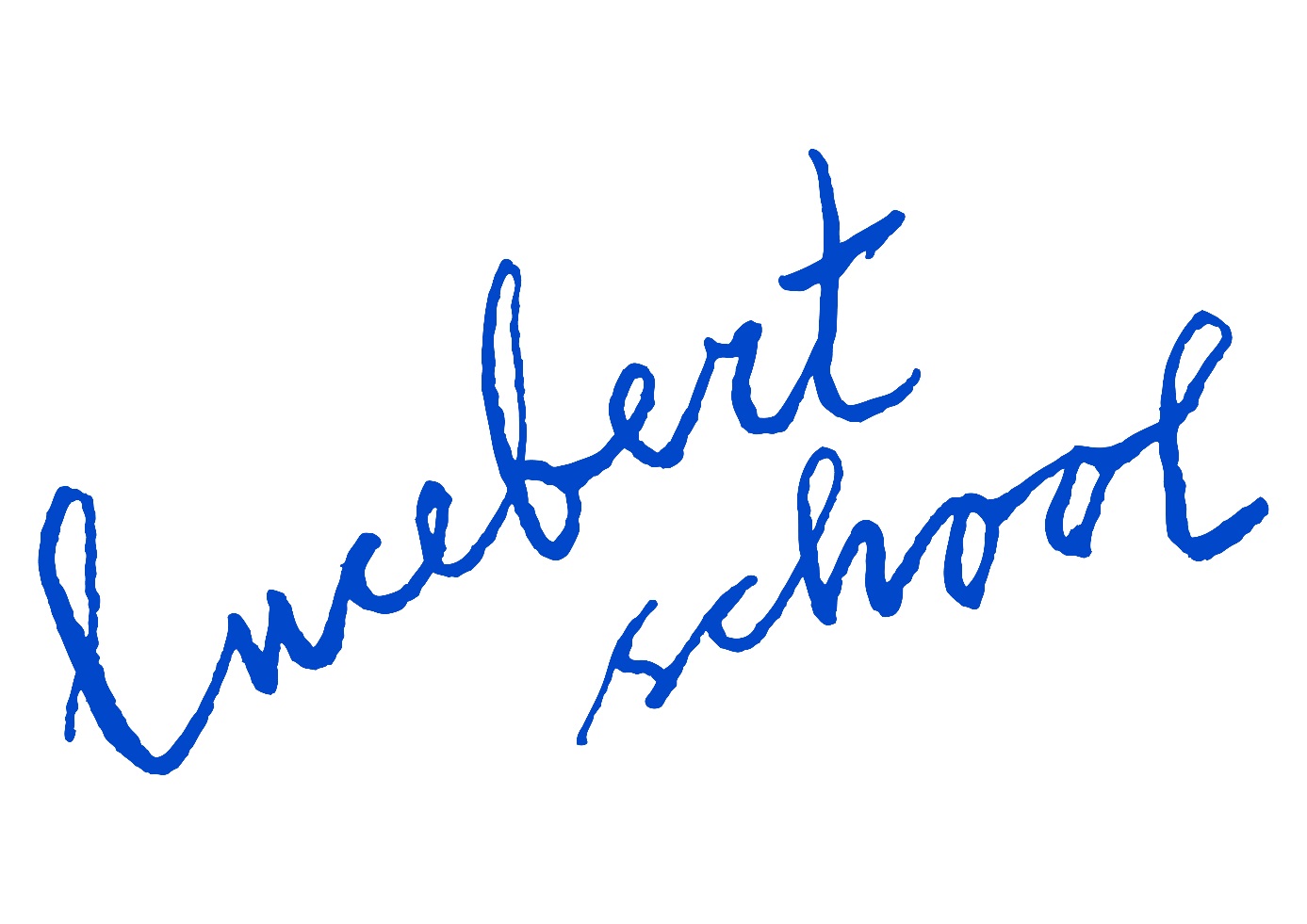 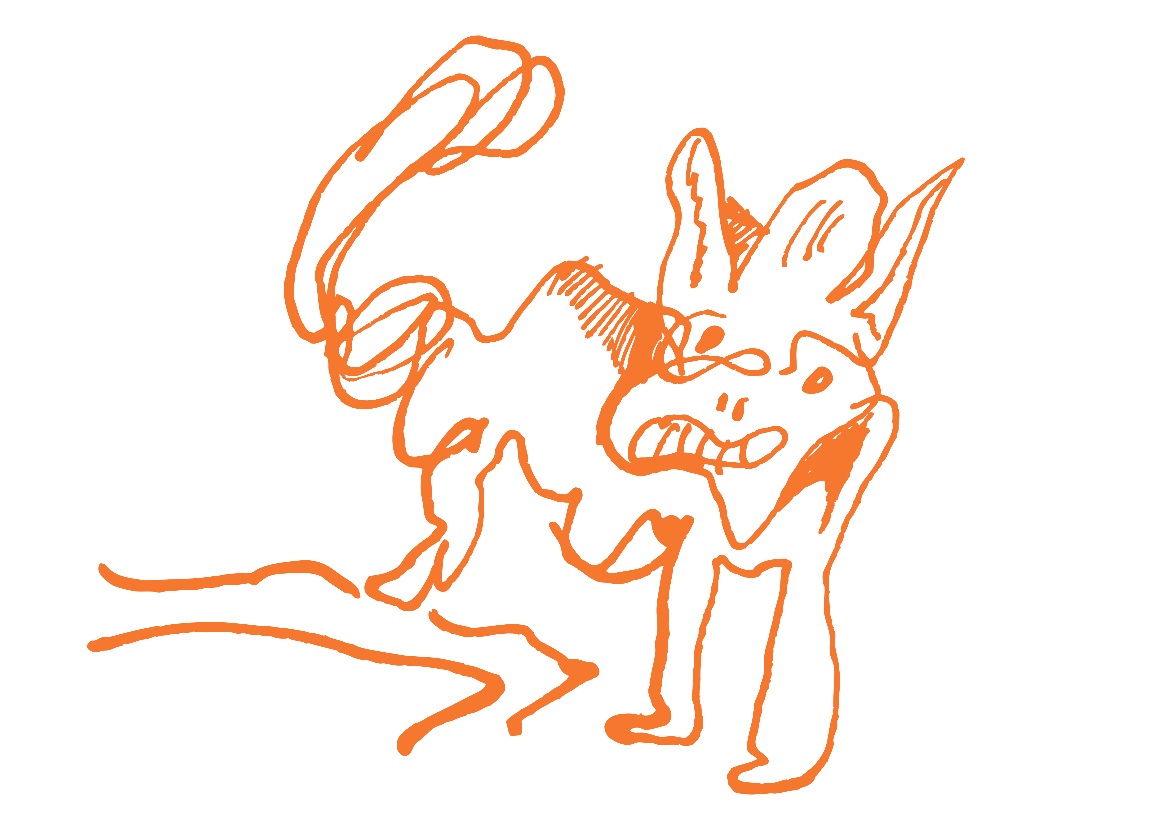 SchoolveiligheidsplanInhoudsopgave1. Inleiding.................................................................................. 12. Gedragscode..............................................................................23. Definities................................................................................. 24. Gedragsprotocol ...................................................................... 34.1 Seksuele intimidatie ……........................................................... 34.1.1 Pedagogisch klimaat …........................................................... 34.1.2 Troosten en belonen ............................................................. 34.1.3 Toezicht in kleedruimten.........................................................34.1.4 Lichamelijke hulp...................................................................34.1.5 Persoonlijke contacten ...........................................................44.1.6 Buitenschoolse activiteiten......................................................44.2 Agressie en geweld...................................................................44.2.1 Fysiek en psychisch geweld ....................................................44.2.2 Pesten..................................................................................44.3 Discriminatie en racisme............................................................44.4 Vandalisme en diefstal …............................................................54.5 Privacy....................................................................................54.6 Internetprotocol en telefoongebruik.............................................64.6.1 Afspraken voor leerlingen........................................................64.6.2 Afspraken voor leerkrachten....................................................64.7 Veiligheid.................................................................................64.7.1 Preventieregels personeel en andere gebruikers….......................64.7.2 Preventieregels leerlingen…......................................................74.8 Genotsmiddelen........................................................................84.9 Kledingvoorschriften .................................................................84.10 Schoolregels ..........................................................................95. Klachtenregeling.........................................................................95.1 Klachtenprocedure/vertrouwenspersonen....................................10Bijlage 1 Protocol Computergebruik ………………………………………………………..11Bijlage 2 Pestprotocol/cyberpesten ………………………………………………………….13Bijlage 3 Klachtenregeling…………………………………………………………………………241. InleidingDe school moet vooral een veilige school zijn, waar geen plaats is voor agressie,diefstal, discriminatie, geweld, pesten, (seksuele) intimidatie of vandalisme. Vanieder die bij de school betrokken is, wordt verwacht dat hij of zij respect heeft voor de ander en diens eigendommen. Ook moet zorgvuldig en veilig worden omgegaan met de omgeving van de school.De gedragscode is bestemd voor:1. De leerlingen van de school2. Het personeel van de school3. Andere personen die betrokken zijn bij de school (stagiaires, vrijwilligers,hulpouders e.d.)4. De ouders in hun relatie tot de school5. Externe tijdelijke medewerkers en bezoekers2. GedragscodeEr zijn acht eenvoudige gedragsregels te formuleren die samen een gedragscode vormen voor iedereen in de school: leerlingen, leerkrachten, ouders en iedereen die in en om de school aanwezig is.De kracht van deze regels ligt in de eenvoud van de regels. Ze zijn duidelijk, kort, spreken voor zich en gelden voor iedereen. Dat schept niet alleen duidelijkheid voor de leerlingen, maar ook de volwassenen weten welke regels gelden en op welke manier ze worden gehandhaafd. Bij het niet naleven van deze regels zullenpassende maatregelen genomen worden door het bevoegd gezag van de school.De gedragscode vindt haar uitwerking in het gedragsprotocol.Stop hou OP!Handen thuis _ we lossen het op door te pratenPas op je woordenIedereen hoort erbijEerlijk duurt het langstWees zuinig en netjesVeiligheid eerstHaal het beste uit jezelfDe Lucebert leefregels       Wij vinden dat iedereen zich binnen en buiten school veilig moet voelen.Daarom streven wij de volgende regels na:  Wij houden rekening met elkaar.Wij accepteren elkaar zoals we zijn en wij discrimineren niet. Wij schelden niet en doe niet mee aan uitlachen of roddelen.Wij blijven van een ander en van de spullen van een ander afWij helpen elkaar!            Als iemand mij hindert, vragen wij hem of haar daarmee te stoppen.Als dat niet helpt, vragen wij juf of meester om hulp om ons te helpen het probleem op te lossenAls er ruzie is, spelen wij niet voor eigen rechter. Wij spelen met elkaar Wij delen met elkaar Wij helpen anderen om zich ook aan deze afspraken te houden.3. DefinitiesDe acht gedragsregels hebben betrekking op een aantal onderwerpen die nadertoegelicht worden in afsprakenkaders en protocollen:• Agressie en geweldHieronder verstaan we het pesten, psychisch of fysiek lastig vallen, bedreigen ofaanvallen van anderen of het aanzetten daartoe. De uitwerking van deomgangsregels is te vinden in het Pestprotocol.• Discriminatie en racismeOnder discriminatie verstaan we het in welke vorm dan ook doen van of aanzetten tot uitspraken over, het verrichten van handelingen of het nemen van beslissingen over personen vanwege hun ras, godsdienst, geslacht, beperking, levensovertuiging, leeftijd en/of seksuele geaardheid dan wel het maken van enig onderscheid op basis van deze factoren.• GenotmiddelenOnder genotmiddelen worden verstaan: alcohol, drugs, tabak en anderegeestverruimende en verdovende middelen.• KledingvoorschriftenOnder kledingvoorschriften worden verstaan die afspraken die zijn vastgelegd met betrekking tot de kleding van leerlingen en personeel gelet op fatsoensnormen.• PrivacyOnder privacy verstaan we het op zorgvuldige wijze omgaan met persoonlijkegegevens van leerlingen, ouders en personeel.• SchoolregelsOnder schoolregels wordt verstaan: de school specifieke afspraken en regels metbetrekking tot het gedrag en omgang in de school.• Seksuele intimidatieHieronder verstaan we ongewenste seksuele toenadering of het aanzetten daartoe in de vorm van verzoeken om seksuele gunsten of ander verbaal, non-verbaal of fysiek gedrag (waaronder het ongevraagd verzenden of bewust voor anderen zichtbaar raadplegen van pornografische afbeeldingen of teksten, onder meer via Internet).Voor kinderen en medewerkers geldt tevens het Internetprotocol (zie verderop in dit protocol).• Vandalisme en diefstalOnder vandalisme verstaan we het met opzet vernielen, beschadigen of onbruikbaar maken van andermans bezittingen of het aanzetten daartoe.Onder diefstal verstaan we het heimelijk wegnemen of zich onrechtmatig toe-eigenen van andermans bezittingen of het aanzetten daartoe.• VeiligheidOnder veiligheid wordt verstaan de preventieve maatregelen die de school heeftgenomen om de fysieke veiligheid van leerlingen en personeel te waarborgen.4. GedragsprotocolAlgemene uitgangspunten1. De school schept een klimaat, waarin leerlingen en teamleden zich veiligvoelen.2. Op school hebben we respect voor elkaar.3. De school creëert de ruimte om verschillend te zijn. Deze verschillen kunnenbetrekking hebben op persoonsgebonden of cultuurgebonden verschillen.4. De school schept voor leerlingen voorwaarden om een positief zelfbeeld teontwikkelen. Er wordt actief aandacht besteed aan zelfredzaamheid enweerbaar gedrag.4.1 Seksuele intimidatie4.1.1 Pedagogisch klimaat1. Seksueel getinte opmerkingen en grof taalgebruik worden niet getolereerd enzoveel mogelijk gecorrigeerd.2. Handtastelijkheden, die als vernederend kunnen worden ervaren door deander worden niet getolereerd.3. Het schoolteam zorgt ervoor, dat er binnen de school geen seksueel getinteaffiches, tekeningen, artikelen e.d. worden gebruikt die de ander voorstellenals minderwaardig of als lustobject.4.1.2 Troosten en belonen1. Troosten bij verdriet kan op verbale en non-verbale wijze. Jonge kinderenworden hierbij wel eens op schoot genomen. Bij belonen kan een aai over debol of een schouderklopje heel goed werken. Kinderen hebben het recht aante geven wat zij prettig of niet prettig vinden. Dit recht dient te wordengerespecteerd.2. Oudere leerlingen worden in principe niet meer op schoot genomen, tenzij desituatie daar aanleiding toe geeft en de leerling daar zelf behoefte aan heeft.4.1.3 Toezicht in kleedruimten1. Bij het omkleden houdt de groepsleerkracht toezicht met inachtneming van dealgemeen geldende uitgangspunten.2. Bij oudere leerlingen kleden de jongens en de meisjes zich afzonderlijk om enhoudt de groepsleiding rekening met het ontwikkelende schaamtegevoel. Alshet mogelijk is houdt mannelijke groepsleiding toezicht bij de jongens envrouwelijke groepsleerkracht bij de meisjes. Wanneer dit niet mogelijk is zal dekleedruimte pas na enkele keren kloppen worden betreden om leerlingen in degelegenheid te stellen zich redelijk aan te kleden.4.1.4 Lichamelijke hulp1. Op de school is in sommige gevallen hulp noodzakelijk bij het aan- enuitkleden en bij de toiletgang. Deze hulp wordt in principe geboden door deleerkracht of door een stagiaire die rechtstreeks onder de verantwoordelijkheidvan de leerkracht valt. Uiteraard mag de eigen ouder van het kind ookassisteren.2. Bij alle lichamelijke hulp houdt de leerkracht rekening met zich ontwikkelendschaamtegevoel en verschillen in gevoelens bij leerlingen uit andere culturen.4.1.5 Persoonlijke contacten1. Nablijven van leerlingen, waardoor een één-op-één contact ontstaat komt opde school nauwelijks voor. Als dit toch voorkomt, blijft in principe de deur vande klas/ruimte open. En blijft zowel het teamlid alsmede de leerling “in hetzicht.”2. Ouders en leerkrachten staan voor dezelfde taak. Ouderparticipatie is in ditverband veel breder dan feesten organiseren, mee helpen knutselen etc.Daarom is het van het grootste belang om goed met elkaar te (blijven)communiceren. Belangrijk is dat als er kritiek is dat dit op de juiste plaatswordt neergelegd. We moeten daar als organisatie open voor (blijven) staan.4.1.6 Buitenschoolse activiteiten1. Bij schoolkampen/werkweken bestaat de leiding uit mannelijke en vrouwelijkebegeleiders. Tijdens buitenschoolse activiteiten gelden dezelfde principes alsin de schoolsituatie. Bij de oudere leerlingen slapen de jongens en meisjes inprincipe gescheiden. Wanneer dit door omstandigheden niet mogelijk is, wordtvooraf aan de ouders toestemming gevraagd om gemengd te slapen.2. Gezien de specifieke situaties van schoolkamp/werkweek wordt er in devoorbereiding door de groepsleerkracht/kampleiding aandacht besteed aan degedragsregels.4.2 Agressie en geweld4.2.1 Fysiek en psychisch geweld1. Op de school wordt iedere vorm van fysiek geweld of het aanzetten tot fysiekgeweld, zowel door volwassenen als door leerlingen, zoveel mogelijkvoorkomen en niet getolereerd.2. Teamleden en leerlingen vallen een ander niet psychisch lastig en bedreigeneen ander niet. Het op welke wijze dan ook misbruik maken van macht wordtniet geaccepteerd.4.2.2 PestenZie  bijlage pestprotocol en cyber pesten4.3 Discriminatie en racisme1. De school accepteert geen discriminatie. Dit betekent dat er geen enkele vormvan onderscheid, uitsluiting, beperking of voorkeur wordt toegepast, waardoorde gelijkheid van rechten en/of fundamentele vrijheden van anderen wordenaangetast.2. Op de school geven teamleden, ouders en leerlingen geen uiting aanracistische opvattingen. Dit betekent dat zij geen mening geven over desuperioriteit of inferioriteit van lichamelijke kenmerken van mensen, van huncultuur of van beide.3. De teamleden, ouders en leerlingen spreken een ander niet aan op uiterlijk ofseksuele geaardheid.4. De teamleden zien er op toe dat leerlingen en ouders (binnen de school) tenopzichte van medeleerlingen en hun ouders geen racistische ofdiscriminerende houding aannemen in taal en gedrag.5. De leden van het schoolteam nemen duidelijk afstand van racistisch ofdiscriminerend gedrag van collega’s, ouders en andere volwassenen binnende school en maken dit ook kenbaar.4.4 Vandalisme en diefstal1. Teamleden en leerlingen hebben respect voor de persoonlijke eigendommenvan een ander.2. De school is niet aansprakelijk voor beschadiging of vermissing vanpersoonlijke eigendommen.3. Teamleden en leerlingen gaan zorgvuldig en netjes om met de materialen envoorzieningen van de school.4. Teamleden en leerlingen maken veilig gebruik van het gebouw, devoorzieningen, het meubilair en de gereedschappen en materialen envoorkomen beschadiging en/of onzorgvuldig gebruik.4.5 Privacy1. Het leerlingendossier is alleen toegankelijk voor de directie/ leerkrachten  en met dienstoestemming voor de begeleiders van de betreffende leerling.2. Verslagen en rapportages uit het leerlingendossier worden alleen mettoestemming van de ouders/verzorgers doorgegeven aan derden enuitsluitend dan wanneer het voor de verdere begeleiding van de leerling vanbelang is.3. Ouders/verzorgers hebben het recht inzage te vragen in het dossier van hunkind. Zij doen dit op afspraak en in aanwezigheid van een lid van de directie ofin aanwezigheid van een door de directie aangewezen persoon.4. Gegevens of informatie die in strikt vertrouwen door ouders/verzorgers aan deleerkracht of de directie worden gemeld, worden niet met collega’s besproken.5. Gegevens, die bij regelgeving door instanties kunnen worden opgevraagdzonder medeweten van de leerling en/of de ouders/verzorgers en vallen onderhet begrip privacy, worden met grootste terughoudendheid verstrekt. En alleenmet toestemming van de directie.6. De school respecteert het recht van ouders om privacy-gegevens nietbeschikbaar te stellen aan de school of hulpverlenende instanties.7. In geval van een melding van een vermoeden van kindermishandeling kanworden afgeweken van bepaalde privacy-regels.8. Teamleden respecteren in formele en informele sfeer de privacy van oudersen leerlingen. Privacy-gevoelige informatie wordt alleen besproken voor zoverdit relevant is bij de uitoefening van het werk.9. In verslagen die niet specifiek een bepaalde leerling betreffen zoals notulenvan teamvergaderingen of leerlingbesprekingen wordt de naam van de leerlingniet vermeld, maar wordt volstaan met initialen.10. In situaties waarbij ouders gescheiden zijn wordt, op verzoek, aan de niet met-het-ouderlijk-gezag-belaste ouder alleen die informatie verschaft, diebetrekking heeft op de leerprestaties en de ontwikkeling van de betreffendeleerling; de met-het-ouderlijk-gezag-belaste ouder wordt door de leerkracht opde hoogte gesteld dat dit gebeurt.11. Teamleden respecteren in formele en informele sfeer de privacy van collega’s.12. Informatie die in strikt vertrouwen door teamleden aan een collega wordtgemeld, wordt niet met anderen besproken.4.6 Internetprotocol en telefoongebruikZie bijlage internet protocol4.6.1. Telefoon:Kinderen mogen alleen telefoneren als het dringend is. Afspraken over spelen naschooltijd verlopen via thuis. Mobiele telefoons worden het liefst thuisgelaten. Zemogen – op eigen risico – meegenomen worden, maar mogen onder schooltijd niet aanstaan.4.6.2 Afspraken voor leerkrachtenInternet/telefoongebruik:Voor de leerling moet duidelijk zijn welke sites zijn toegestaan:of door voorselectie (onderwijsportals, digilessen, selectie ICT-er of leerkracht),of door duidelijke, door de leerkracht gegeven, aanwijzingen voor wat betreft deinhoud. Internet wordt gebruikt voor opbouwende educatieve doeleinden.Er wordt aan de kinderen uitgelegd waarom zij bepaalde sites wel of niet mogenbekijken. De leerkracht draagt zorg voor een omgeving waarin kinderen open kunnen vertellen wanneer zij op een ongewenste, onbedoelde site komen. Het is meestal immers niet hun schuld.Internet en e-mail van de school wordt niet gebruikt voor privé-doeleinden, tenzij dit, door omstandigheden genoodzaakt, is overeengekomen met de leiding van de school.Het gebruik van de telefoon van de school en de mobiele telefoon voor privédoeleinden worden tijdens de lesuren niet toegestaan. Behalve als hiervoor toestemming is gevraagd aan de directie. Tijdens de niet-lesgebonden werktijd dient het privé-telefoongebruik zich te beperken tot het strikt noodzakelijke en mag niet storend zijn voor de dagelijkse werkzaamheden.Publicatie foto’s:Via alle informatiemiddelen en soc media  maken we gebruik van beeldend materiaal, zoals video en foto’s gemaakt en opgenomen binnen en buiten de school. Mochten  er  bezwaren zijn, dat uw kind ergens binnen onze publicaties of op de sociale media voorkomt, dan kunt u dat kenbaar maken aan de directie van de school. De foto en/of film wordt dan zo spoedig mogelijk ( achteraf) verwijderd uit de media of publicatie. Zie schoolgids.4.7 Veiligheid4.7.1 Preventieregels personeel en andere gebruikers1. Door middel van schoolpleinaanwezigheid (minimaal 2 personen en in principe alleleerkrachten) wordt toegezien op de veiligheid van de leerlingen op de speelplaats tijdens de ochtendpauzes .2. De veiligheid van de speeltoestellen op het plein wordt jaarlijks gecontroleerddoor het bestuur. Het mobiele buiten speelmateriaal wordt gecontroleerd door, de desbetreffende groepsleerkrachten. Gevaarlijke vervuiling van het plein (bijv. glasscherven) wordt terstond opgeruimd.3. Er wordt op toegezien dat alle ingangen en (nood)uitgangen vrij bereikbaar zijn.4. Er wordt op toegezien door personeel dat tassen en jassen aan de kapstokken hangen.5. Er worden geen materialen en/of meubilairstukken geplaatst in het directe loopgebied in de gangen.6. Er worden geen materialen en/of meubilairstukken geplaatst in het directe loopgebied naar in- en uitgangen, zowel in de gangen als in de klaslokalen.7. De noodverlichting en transparantverlichting worden gecontroleerd door het personeel en eventueel hersteld door derden.8. De directie en leerkrachten controleren regelmatig het schoonhouden van sanitaire voorzieningen.9. De aanwezige blusapparatuur wordt jaarlijks gecontroleerd door een bedrijf.10. De gymnastiektoestellen en –constructies in de speelzaal worden jaarlijks op veiligheid gecontroleerd door een bedrijf.11. Alle personeelsleden dienen alert te zijn op aspecten van onderhoud, orde, netheid en hygiëne en dragen deze attitude over op de leerlingen.12. Groepsleerkrachten zijn verantwoordelijk voor de preventieve maatregelen op het gebied van gezondheid en veiligheid in de betreffende lokalen. Evenzo zijn overige personeelsleden verantwoordelijk voor de betreffende werkkamers.13. Magazijnen zijn afgesloten en niet toegankelijk voor leerlingen.14. Bij het aanbrengen van versieringen e.d. wordt rekening gehouden met ontvlambaarheid en veiligheid. Het gebruik van kaarsen wordt sterk afgeraden.15. De verwarmingsinstallatie wordt onderhouden door een daartoe bevoegd installatiebedrijf.16. Personeelsleden van de school volgen jaarlijks de EHBO-nascholing en tweejaarlijks de nascholing op het gebied van brand blussen. In iedere klas is een verbandtrommel aanwezig. Het beheer hiervan is een verantwoordelijkheid van een leerkracht.  Bij activiteiten buiten school wordt de verbandtrommel meegenomen.17. Twee keer per jaar wordt het ontruimingsplan geoefend met leerlingen en personeel ism. de Brede School18. Alle buitendeuren zijn tijdens schooluren dicht.4.7.2 Preventieregels leerlingen1. Ouders informeren de school direct over speciale medische aspecten van leerlingen. En geven informatie/wijzigingen over relevante gegevens voor de school en/of over die van hun kind(eren) zo spoedig mogelijk aan school door.2. Ouders informeren de school direct over eventueel medicijngebruik.3. Ouders informeren de school direct over wijzigingen met betrekking tot huisarts.4. In elke groepsmap is een overzicht opgenomen als er speciale  medische gegevens van de leerlingen bekend MOETEN zijn uit die groep.5. Personeelsleden zijn voldoende op de hoogte van speciale medische problematiek van de aan hen zorg toevertrouwde leerlingen. Leerkrachten zijn ervoor verantwoordelijk dat deze gegevens duidelijk voorhanden zijn. Dit in verband met bijv. invallers.6. Bij afwezigheid van leerlingen wordt dit vòòr schooltijd telefonisch door de ouders gemeld met opgave van redenen. Bij niet afgemelde leerlingen belt bij afwezigheid de groepsleerkracht na 9.30 ouders.7. Personeelsleden en BHV ers verlenen EHBO bij kleinere ongevallen.8. Bij twijfel dient de leerling vervoerd te worden naar de eigen huisarts of naar de EHBO-afdeling van het ziekenhuis 9. Bij ernstige ongelukken wordt zonder aarzeling via de directie hulp ingeroepen via 112.10. Het wordt de leerlingen aangeleerd om tassen en jassen veilig op te bergen.11. Het wordt de leerlingen geleerd om gezondheid en hygiëne in acht te nemen.12. Onder toezicht van een niet-leerkracht mogen leerlingen onder schooltijd het schoolterrein slechts verlaten wanneer de ouders daartoe toestemminggegeven hebben.13. Zonder toezicht het schoolterrein verlaten, mogen leerlingen slechts wanneer de ouders daartoe nadrukkelijk toestemming hebben gegeven.14. Met alle leerlingen wordt regelmatig aandacht besteed aan aspecten van deelname aan het verkeer.15. De school /Bestuur heeft verzekeringen afgesloten op het gebied van WA en Ongevallen.16. Het personeel ziet er op toe dat leerlingen na schooltijd worden afgehaald door personen die daar toestemming voor hebben van de ouder(s) die het ouderlijk gezag over de leerling hebben. Of aan volwassenen waarvan wijweten dat de ouders van het kind hiervoor toestemming hebben gekregen. Oudere kinderen op school mogen over het algemeen van hun ouders zelfstandig naar huis.Als kinderen na 15.00 uur nog op school (moeten) blijven, worden ouders geïnformeerd.4.8 Genotsmiddelen1. Het gebruik of in bezit hebben van alle vormen van soft- en harddrugs is in en om de school verboden.2. In het schoolgebouw geldt een rookverbod.3. Teamleden die willen roken doen dit buiten het schoolgebouw. Zij kunnen dit in de pauzes doen en houden er rekening mee dat zij een voorbeeldfunctie naar de leerlingen hebben.4. Ouders en andere bezoekers die onder invloed van alcohol of drugs de school bezoeken wordt de toegang geweigerd.5. Na schooltijd is incidenteel en met mate gebruik van alcoholhoudende drank in de school toegestaan, wanneer dit niet van invloed is op de werkzaamheden.4.9 Kledingvoorschriften1. Op grond van de Algemene wet gelijke behandeling mogen kledingvoorschriften niet discriminerend zijn t.a.v. godsdienst of levensovertuiging, politieke overtuiging, ras, geslacht, nationaliteit of seksuele geaardheid. Met respectering van voorgaande beperken de schoolvoorschriften met betrekking tot kleding tot:2. Kleding mag de communicatie en identificatie niet belemmeren (geen gezicht bedekkende kleding).80% van het gezicht moet zichtbaar zijn.3. Er mogen geen petten, hoeden, hoofddoekjes en andere hoofdbedekkingen worden gedragen; behalve als dit uit religieuze overtuiging gebeurt. 80% van het gezicht moet zichtbaar zijn4. Kleding mag niet aanstootgevend zijn en dient aan algemene fatsoensnormen te voldoen. 5. Het schoolteam ziet er op toe dat de leerlingen gekleed volgens algemene fatsoensnormen de school bezoeken ten einde ongewenste overdaad aan seksuele uitstraling te voorkomen.4.10 SchoolregelsNaar binnen komen• de kinderen komen rustig naar binnen!• zij hangen hun jassen e.d. aan de kapstok• tijdens de pauze en voor de les, is er niemand zonder toestemming in de gang of klas. Dit zoveel mogelijk beperken. Ook na schooltijd iedereen op tijd naar huis. We verwachten dat de kinderen op tijd op school zijn, op tijd naar huis hoort daar ook bij• na het buitenspel groepen 1 / 2; eerst opruimen, wachten voor de deur en samen naar binnen• ’s  ochtends en ’s middags gaan de kleuters meteen in de kring zitten• kinderen van groep 3 t/m 8 gaan meteen op hun plaats zitten Het is niet de bedoeling dat de ouders de klassen ingaan na 8.30 uur. Na schooltijd kunnen ouders de desbetreffende leerkracht aanspreken.Gedragsprotocol• ieder schooljaar met de kinderen een gedragsprotocol opstellen; samen regels opstellen over hoe de kinderen met elkaar omgaan in en buiten de klas• de regels worden zichtbaar opgehangen in de klas • per klas het protocol gebruiken om pesten aan te pakken• aanpak pester en gepeste, gebruik maken van de sociale controle van de groep• bij herhaling van pestgedrag afspraken op papierNaar de gym• we lopen in de rij met tweeën naast elkaar• er zijn geen kinderen alleen in de gymzaal• als er toestellen klaarstaan, er niet op voor de les begint• bij binnenkomen mag er of gehold worden of we gaan op de lijn zitten• niet gymmen: bericht van de ouders• er mag na de gym bij het omkleden iets gedronken worden. Geen eten meenemen• gymkleren aan om te gymmen. Gymkleding vergeten: maatregelen nemen;afhankelijk van kind en situatie.• kleuters op de trap /bankjes zitten voor de les begint5. Klachtenregeling5.1 Klachtenprocedure/vertrouwenspersonenAls er problemen zijn, is de eerste weg natuurlijk naar de eigen leerkracht of dedirectie. Wanneer dit echter niet mogelijk is omdat het bijvoorbeeld juist problemen zijn met deze leerkracht of de directie zijn er andere mogelijkheden.De klachtenprocedure op de Lucebertschool  is dan als volgt.Aard van de klachtLeerkrachtDirectie en/ofInterne contactpersoonOuders en kinderen kunnen een beroep doen op een van de interne contactpersonen. Zij zijn of worden opgeleid om niet zelf te handelen, maar u te helpen de juiste stappen te laten nemen. De namen vindt u in de schoolgids.BemiddelingBij een klachtbehandeling zijn er meestal alleen maar verliezers. Daarom bestaat de mogelijkheid om te kiezen voor bemiddeling. Daarbij zal de bemiddelaar de partijen helpen zelf een oplossing te vinden voor hun probleem, op een manier waar beiden zich in kunnen vinden. Mocht de bemiddeling mislukken of mocht u de klacht te ernstig vinden voor bemiddeling, dan kan uiteraard toch een klacht worden ingediend. De interne klachtencommissieWe gaan ervan uit dat u met een klacht in eerste instantie naar de betrokkene(n)gaat, bijvoorbeeld de leerkracht. Komt u er samen niet uit, dan kunt u bij de directie van de school terecht. Bent u nog niet tevreden, dan kunt u het bevoegd gezag (het bestuur) inlichten. Het bevoegd gezag zal samen met u naar een oplossing zoeken.Externe vertrouwenspersoon isob.Op het moment dat er iets ernstigs aan de hand is of als u er ook met de directie niet uit komt, kunt u een beroep doen op onze klachtenregeling.Ook kunt u contact opnemen met de vertrouwenspersoon van het bestuur. De vertrouwenspersoon kan proberen te bemiddelen en helpt u bij het indienen van een klacht bij het bestuur. Het bestuur is aangesloten bij een onafhankelijkeklachtencommissie van de landelijke besturenorganisaties.U kunt met klachtmeldingen over seksuele intimidatie, seksueel misbruik, ernstigpsychisch of fysiek geweld ook terecht bij het meldpunt vertrouwensinspecteurs.Zie ook klachtenregeling. Isob in de schoolgidsBijlage 1Protocol computergebruik Lucebertschool en isobICTWat is een protocol voor computers?Een protocol is een lijst met afspraken die je met iemand maakt. In een protocol staan dus regels waaraan je je moet houden. Als je akkoord gaat met die regels kun je dat laten zien door het protocol te ondertekenen. Dat betekent dus wel dat wij er van uitgaan dat je je aan die regels houdt.OudersWij willen graag dat ook thuis deze regels bekend zijn en dat dit protocol wordt ondersteund. Daarom vragen wij ook aan de ouders om dit protocol te ondertekenen.De afspraken:Algemeen•	De leerling (ll) mag gebruik maken van de computers op de Lucebertschool als de ll toestemming heeft en zich houdt aan de afspraken van het protocol.•	De ll mag nooit eten of drinken bij de computer.•	De ll logt altijd in onder zijn eigen groep via live.lucebertschool.nl•	Alleen na toestemming van de leerkracht (lk) mag de ll bestanden verwijderen.•	De instellingen (bureaublad, schermbeveiliging, enz) van de computer blijven zoals deze door de ict-coördinator zijn ingesteld en worden niet veranderd.•	De ll verwijdert/verwisselt geen snoeren van muizen, koptelefoons e.d., maar meldt defecten bij de lk.•	Alleen de ict-coördinator mag software (spelletjes, programma’s) op de computer installeren.•	USB-stick(s) worden alleen met toestemming van de lk gebruikt. •	De ll weet dat printen geld kost. Er wordt eerst gevraagd of er geprint mag worden. Er wordt maar één printopdracht tegelijk gegeven om ervoor te zorgen dat alleen het noodzakelijke wordt uitgeprint.•	Documenten worden alleen opgeslagen in de daarvoor bestemde (eigen) mapjes.•	Bij het afsluiten van de computer aan het einde van de dag zorgt de ll ervoor dat alles wordt opgeruimd en dat de stoel onder de tafel staat.Internet•	De ll moet toestemming hebben van de lk om op internet te mogen.•	De ll spreekt met de lk af wanneer en hoe lang hij/zij op internet mag en welke programma’s hij/zij gebruikt.•	De ll weet dat je nooit persoonlijke informatie mag doorgeven op het internet zoals: je achternaam, adres en telefoonnummer, het werkadres en telefoonnummer van je ouders (of het adres van school) zonder toestemming van de lk of de ouders (school). •	Bij het gebruik van een zoekmachine gebruikt de ll normale woorden als zoekterm. Woorden die te maken hebben met grof taalgebruik, seks, discriminatie en/of geweld zijn verboden. Bij twijfel overleg je met de lk.•	Bestanden van internet naar je eigen computer halen heet downloaden. Om te downloaden heb je toestemming nodig van de lk. •	Chatten is op school verboden.•	De ll vertelt de lk direct als hij/zij informatie ziet waardoor hij/zij zich niet prettig voelt.•	Wanneer de ll per ongeluk op een ‘verboden’ website komt, klikt hij/zij dit direct weg en meldt hij/zij dit bij de lk.•	Wanneer een ll andere ll-en op ‘verboden’ websites zien, meldt hij/zij dit aan de lk. Dit wordt niet gezien als klikken, maar aan het houden van afspraken.Email•	De ll verstuurt geen foto’s of andere persoonlijke gegevens van zichzelf of anderen per e-mail.•	De ll verstuurt geen e-mail met kwetsende inhoud of inhoud die te maken heeft met seks, geweld, discriminatie of grof taalgebruik.•	De ll hoeft niet te antwoorden op e-mailberichten die onprettig zijn. Het is niet zijn schuld dat de ll deze berichten krijgt. De ll meldt het wel aan de lk.•	E-mail waarin informatie staat die met geweld, discriminatie, seks of grof taalgebruik te maken hebben of e-mail wat als kwetsend wordt ervaren meldt de ll direct aan de lk.In te vullen door de leerling:				In te vullen door de ouder(s)/verzorger(s)Naam:						 	Naam:Groep:Datum: 		Handtekening			Handtekening:				Datum:Bijlage 2Waarom een pestprotocol?Lucebertschool wil haar kinderen een veilig pedagogisch klimaat bieden, waarin zij zich harmonieus en op een prettige en positieve wijze kunnen ontwikkelen. Het is belangrijk om een duidelijk en helder beleid te hebben waar alle betrokkenen op kunnen terugvallen in voorkomende gevallen. Natuurlijk is het beter om het pesten te voorkomen door het scheppen van een goed pedagogisch klimaat en daar gaat dan ook in eerste instantie de aandacht naar uit. De leerkrachten bevorderen dit door het scheppen van een veilig klimaat in de klas en op het schoolplein. In veruit de meeste gevallen lukt dit, maar soms is het gewenst om duidelijke afspraken met de kinderen te maken. Een van die duidelijke regels is dat kinderen met respect met elkaar dienen om te gaan. Dat het niet altijd als vanzelfsprekend wordt ervaren, geeft aan dat we het kinderen moeten leren en daar dus energie in moeten steken.Ons pedagogisch uitgangspunt is dat alle kinderen in onze veilige schoolomgeving welkom zijnDat leerproces verloopt meestal vanzelf goed, maar het kan ook voorkomen dat een kind in een enkel geval systematisch door andere kinderen wordt gepest. Dan kan een kind zodanig in de knoop komen met zijn schoolomgeving, dat de ongeschreven regels van de leerkracht niet meer voldoende de veiligheid bieden en daarmee de gewenste ontwikkeling onderbreken. In een dergelijk geval is het van groot belang dat de leerkracht onder ogen ziet, dat er een ernstig probleem in zijn of haar groep is. In een klimaat waarin het pesten gedoogd wordt, worden ook de pedagogische structuur en de veiligheid daarin ernstig aangetast. Voor de Nicolaas Beets is dat een niet te accepteren en ongewenste situatie. Dit protocol is een vastgelegde wijze waarop we het pestgedrag van kinderen in voorkomende gevallen benaderen. Het biedt alle betrokkenen duidelijkheid over de impact, ernst en ook specifieke aanpak van dit ongewenste gedrag.BegripsomschrijvingenPlagen en pesten, wat is daar het verschil tussen? Iemand op het schoolplein een stevige duw geven kan plagen zijn, maar het kan net zo goed gaan om echt pestgedrag. We spreken over plagen wanneer kinderen min of meer aan elkaar gewaagd zijn en het vertoonde gedrag een uitnodigend karakter heeft om iets terug te geven vanuit een onschuldige sfeer. Het gaat dan om een prikkelend spelletje, dat door geen van de betrokkenen als bedreigend of echt vervelend wordt ervaren. Er is sprake van een pedagogische waarde: door elkaar eens uit te dagen leren kinderen heel goed om met allerlei conflicten om te gaan. Dat is een vaardigheid die ze later in hun leven van pas komt bij conflicthantering, waar iedereen in zijn leven mee te maken krijgt.Voorbeelden van specifiek pestgedrag:Verbaal: •	Vernederen:”Haal jij alleen de ballen maar uit de bosjes, je kunt niet goed genoeg voetballen om echt mee te doen”. •	Schelden: “ Viespeuk, etterbak, mietje”  enz. •	Dreigen: “Als je dat doorvertelt, dan grijpen we je.” •	Belachelijk maken, uitlachen bij lichaamskenmerken of bij een verkeerd antwoord in de klas. •	Kinderen een bijnaam geven op grond van door de kinderen als negatief ervaren kenmerken. (rooie, dikke, dunne, flapoor, centenbak enz) •	Gemene briefjes schrijven om een kind uit een groepje te isoleren of echt steun te zoeken om samen te kunnen spannen tegen een ander kind. Fysiek: •	Trekken en duwen of zelfs spugen. •	Schoppen en laten struikelen. •	Krabben, bijten en haren trekken.  Intimidatie: •        Een kind achterna blijven lopen of een kind ergens opwachten.•        Iemand in de val laten lopen, de doorgang versperren of klem zetten tussen de fietsen.•        Dwingen om bezit dat niet van jou is af te geven.•        Een kind dwingen bepaalde handelingen te verrichten, bijvoorbeeld geld of snoep meenemen.Isolatie: •	Steun zoeken bij andere kinderen dat het kind niet wordt uitgenodigd voor partijtjes en leuke dingetjes. •	Uitsluiten: het kind mag niet meedoen met spelletjes, niet meelopen naar huis, niet komen op een verjaardag. Stelen of vernielen van bezittingen: •	Afpakken van schoolspullen, kleding of speelgoed. •	Beschadigen en kapotmaken van spullen: boeken bekladden, schoppen tegen en gooien met een schooltas, banden van de fiets lek steken. Het specifieke van pesten is dus gelegen in het bedreigende en vooral systematische karakter. We spreken van pestgedrag als het daarnaast ook nog regelmatig gebeurt, waardoor de veiligheid van de omgeving van een kind wordt aangetast. De inzet van het pestgedrag is altijd macht door intimidatie. Bij dit echte pestgedrag zien we ook altijd de onderstaande rolverdeling terug bij een aantal betrokkenen.De betrokkenen:Het gepeste kind:Sommige kinderen hebben een grotere kans om gepest te worden dan anderen. Dat kan komen door uiterlijke kenmerken maar het heeft vaker te maken met vertoond gedrag, wijze waarop gevoelens worden beleefd en de manier waarop dat geuit wordt. Uit onderzoek blijkt dat kinderen gepest worden in situaties waarin pesters al de kans krijgen om een slachtoffer te pakken te nemen. Er is dan al sprake van een onveilige situatie, waarbinnen een pester zich kan manifesteren en zich daarin ook nog verder kan ontwikkelen.Kinderen die gepest worden doen vaak andere dingen dan de meeste leeftijdgenoten in hun omgeving. Ze spelen een ander instrument, doen aan een andere sport of zitten op een andere clubje. Ze zijn goed in vakgebieden of juist niet goed. Er zijn helaas aanleidingen genoeg om door anderen gepest te worden mits de pesters daar de kans voor krijgen vanuit de situatie.Veel kinderen die worden gepest hebben een beperkte weerbaarheid.  Ze zijn niet in staat daadwerkelijk actie te ondernemen tegen de pestkoppen en stralen dat dan ook uit naar hun kwelgeesten. Vaak zijn ze angstig en onzeker in een groep, ze durven weinig of niets te zeggen, omdat ze bang zijn om uitgelachen te worden. Deze angst en onzekerheid worden verder versterkt door het ondervonden pestgedrag, waardoor het gepeste kind in een vicieuze cirkel komt waar het zonder hulp zeker niet uitkomt.  Gepeste kinderen voelen zich vaak eenzaam, hebben in hun gepeste omgeving geen vrienden om op terug te vallen en kunnen soms beter met volwassenen opschieten dan met hun leeftijdgenoten. Jongens die worden gepest horen bijna nooit tot de motorisch beter ontwikkelde kinderen.De pestersKinderen die pesten zijn vaak juist fysiek wel de sterksten uit de groep. Ze kunnen zich permitteren zich agressiever op te stellen en ze reageren dan ook met dreiging van geweld of de indirecte inzet van geweld. Pesters lijken in eerste indruk populair te zijn in een klas, maar ze dwingen hun populariteit in de groep af door te laten zien hoe sterk ze zijn en wat ze allemaal durven.Met het vertoonde pestgedrag gaat ze dat gemakkelijk af en ze krijgen andere kinderen mee bij het gedrag naar een slachtoffer. Pesters hebben ook feilloos in de gaten welke kinderen gemakkelijk aan te pakken zijn en als ze zich al vergissen, gaan ze direct op zoek naar een volgend slachtoffer De zwijgende meerderheid en potentiële meelopers krijgen een keuze die onuitgesproken wordt opgelegd en die aan duidelijkheid niet te wensen overlaat: Je bent voor of je bent tegen me. Hier gaat een grote dreiging uit naar de gezamenlijke omgeving van pester en slachtoffer.Het komt ook regelmatig voor dat een pestkop een kind is dat in een andere situatie zelf slachtoffer is of was. Om te voorkomen weer het mikpunt van pesten te worden, kan een kind zich bijvoorbeeld in een andere omgeving dan die van zijn slachtofferrol, vervolgens als pester gaan opstellen en manifesteren. ”Laten pesten doet pesten”.  Meisjes pesten minder openlijk dan jongens en vaak op een subtiele manier waarbij de uitdaging naar het gezag ter plekke niet echt aan de orde is. Ze pesten meer met woorden, maken geniepige opmerkingen of sluiten andere kinderen buiten. Meisjes opereren minder individueel en meer met groepsvorming in de zin van er al dan niet bij te horen. Fysiek geweld komt bij deze groep pesters veel minder voor.Een succesvolle pester leert niet om zijn agressie op een andere manier te uiten dan door het ongewenste pestgedrag te vertonen. Ook pesters hebben last op termijn van hun pestgedrag. Door hun verkeerde en vooral beperkte sociale vaardigheden hebben ze vaak moeite om vriendjes op lange termijn te maken en een vriendschap op te bouwen en te onderhouden op andere gronden dan die van macht en het delen in die macht. Pesters maken een abnormale sociale ontwikkeling door met alle gevolgen van dien voor de pester zelf.De meelopers en de andere kinderenDe meeste kinderen zijn niet direct betrokken bij pesten in de direct actieve rol van pester. Sommige kinderen behouden enige afstand en andere kinderen doen incidenteel mee. Dit zijn de zogenaamde “meelopers “. Er zijn ook kinderen die niet merken dat er gepest wordt, of er zijn kinderen die het niet willen weten dat er gepest wordt in hun directe (school) omgeving.Het specifieke kenmerk van een meeloper is de grote angst om zelf in de slachtofferrol te geraken. Maar het kan ook zijn dat meelopers stoer gedrag wel interessant vinden en denken daardoor in populariteit mee te liften met de pester in kwestie.  Het heeft absoluut zin om daadwerkelijk op te staan tegen het pesten. Zodra andere kinderen het gepeste kind te hulp komen of tegen de pesters zeggen dat ze moeten ophouden, kan de situatie aanzienlijk veranderen. Het pesten wordt dan al direct minder vanzelfsprekend en draagt bovendien grotere risico’s met zich mee. De situatie voor met name meelopers verandert door het ongewenste karakter van het vertoonde pestgedrag. Het wordt duidelijk dat het geen groepsnorm is om mee te gaan in het pestgedrag. Meelopers horen graag bij de norm en de grote groep en zijn niet bereid en ook niet in staat om grote risico’s te lopen waarvan ze de gevolgen niet kunnen overzien, dit in tegenstelling tot de ervaren pester.Kinderen die pestgedrag signaleren en dit bij de leerkracht aangeven vervullen dus een belangrijke rol. Ook de ouders kunnen een belangrijke rol spelen. Ouders van kinderen die gepest worden en die dit probleem met de school of op de club willen bespreken, zijn natuurlijk altijd emotioneel bij het onderwerp betrokken. De gevoelde onmacht bij deze ouders wordt door hen sterk ervaren en is niet altijd een goede leidraad tot een rationeel handelen. De ouder wil maar een ding en dat is dat het pestgedrag ogenblikkelijk stopt.  Ouders van kinderen die niet direct bij het pesten zijn betrokken, kunnen meer afstand nemen. Daardoor zijn ze beter in staat om duidelijk te maken aan hun kind dat er iets aan het pesten gedaan moet worden. Dit is ook in het belang van de opvoeding en ontwikkeling hun eigen kind. Als er in de omgeving van een kind gepest wordt, heeft het kind zelf ook last van een onveilige, onprettige sfeer in de groep of de klas.Te verwachten problemen bij de aanpak van pesten:Bij het gepeste kind: Een gepest kind schaamt zich vaak voor zijn gedrag, het voldoet niet aan normen die de ouders graag in hun kinderen terugzien: een vrolijk en vooral onbezorgd kind dat zelfstandig in staat is zijn boontjes te doppen. Pesten is een groot probleem voor kinderen en zorgt ook voor een evenredig groot probleem bij de erkenning en de aanpak ervan. Veel gepeste kinderen doen er dan uiteindelijk ook maar het zwijgen toe en vereenzamen. De angst wordt aanvankelijk nog groter als het pesten bespreekbaar gemaakt wordt door de ouders, waardoor het gepeste kind eens te meer met de gevolgen van het pesten kan worden geconfronteerd. Als represaille kan er in nog heviger mate gepest worden dan daarvoor al het geval was.Bij de pester: De pester zelf ziet zich in zijn machtsspel bedreigd, en dat moet ten koste van alles voorkomen worden. Soms blijken de pesters echter net zo opgelucht als de slachtoffers bij een duidelijke aanpak. Er wordt immers ook aandacht besteed aan hun onmacht om normaal met andere kinderen een relatie op te bouwen. Bij een aantal pesters is dat hun liefste wens waardoor ze echter helaas onmachtig zijn door het ontbreken van het hanteren van de juiste vaardigheden. In de directe kind-omgeving: Daarnaast is het goed te weten dat er altijd kinderen zijn die zich schuldig voelen omdat ze niet op kunnen komen voor het slachtoffer door actief te helpen of een volwassene te hulp roepen. Dit is vergelijkbaar met het niet te hulp schieten bij het verdrinken van mensen, waar een menigte bij aanwezig is.Ook zijn er altijd kinderen die helemaal niet in de gaten hebben dat er in hun omgeving gepest wordt. Ze zien wel het een en ander gebeuren, maar kunnen de gebeurtenissen niet duiden als pestgedrag, waar gepeste kinderen erg veel last van ondervinden. Bij de ouders: Ouders van kinderen hebben vaak moeite om hun kind terug te zien in de rol van meeloper of pester. Ouders beschikken niet altijd over de juiste informatie en ook het zich op beperkte schaal voordoen van conflictsituaties tussen groepen kinderen, zorgt ervoor dat er nauwelijks vergelijkingsmateriaal voorhanden is. Een pester op school hoeft zich in de thuissituatie niet als pester te manifesteren. Sommige ouders zien ook de ernst van de situatie onvoldoende in. Zij vertalen het pestgedrag van hun kind in weerbaar gedrag. Hun kind maakt echter een abnormale ontwikkeling door met grote risico’s op normatief afwijkend gedrag op latere leeftijd met grote gevolgen. Andere ouders zien er niets meer in dan wat onschuldige kwajongensstreken.  De slogan: “Ach iedereen is wel eens gepest, u toch ook?" ,geeft de visie van de ouders op dit gedrag aardig weer. Behalve de pester moeten dus ook vaak de ouders doordrongen worden van het ongewenste karakter voor alle betrokkenen van het vertoonde pestgedrag. Uitgangspunten bij ons pestprotocol1. Als pesten en pestgedrag plaatsvindt, ervaren we dat als een probleem op onze school zowel voor de leerkrachten als de ouders, de kinderen, de gepeste kinderen, de pesters en de 'zwijgende' groep kinderen.     2.   De school heeft een inspanningsverplichting om pestgedrag te voorkomen en aan te pakken door het scheppen van een veilig pedagogisch klimaat waarbinnen pesten als ongewenst gedrag wordt ervaren en in het geheel niet wordt geaccepteerd. 3.   Leerkrachten en overblijfouders moeten tijdig inzien en alert zijn op pestgedrag in algemene zin. Indien pestgedrag optreedt, moeten leerkrachten en overblijfouders duidelijk stelling en actie ondernemen tegen dit gedrag. De verantwoordelijkheid blijft altijd liggen bij de leerkrachten.   4.  Wanneer pesten, ondanks alle inspanningen weer optreedt, voert de school de  uitgewerkte  protocollaire procedure uit.   5.  Dit  pestprotocol wordt door het hele team en de     oudervertegenwoordiging onderschreven en ook alle ouders ter inzage aangeboden. Pestprotocol Het pestprotocol vormt de verklaring van de vertegenwoordigers van de school en de ouders waarin is vastgelegd dat men pestgedrag op school niet accepteert en volgens een vooraf bepaalde handelwijze gaat aanpakken.Dit betekent dat de school expliciet stelling neemt tegen pestgedrag en concrete maatregelen voorstelt bij voorkomend pestgedrag.Om welke protocollaire maatregelen gaat het?A  Maatregelen en procedure:Preventieve maatregelen: 1.   De leerkracht bespreekt met de leerlingen de algemene afspraken en regels in de klas als normaal gebruikelijk aan het begin van het schooljaar. Het onderling plagen en pesten wordt hier benoemd en besproken in alle groepen van de school en vanaf groep 3 t/m 8 worden de regels van het pestprotocol expliciet besproken.2.   Indien de leerkracht aanleiding daar toe ziet, besteedt hij of zij expliciet aandacht aan pestgedrag in een groepsgesprek.Repressieve maatregelen:1.  Indien er sprake is van pestgedrag op een van de speelpleinen van de school, wordt er tijdens het overblijven pleinwacht gelopen door alle leerkrachten. De directeur bepaalt of er aanleiding is om deze maatregel in te voeren en ook op welk plein dan pleinwacht gelopen wordt. 2.  Indien er sprake is van incidenten betreffende pestgedrag wordt dat met de betrokken kinderen besproken door de leerkracht van het kind. Dit gesprek staat niet op zichzelf maar wordt regelmatig herhaald om het probleem aan te pakken. Van dit gesprek worden registraties gemaakt in het leerlingvolgsysteem van zowel de pester als het gepeste kind. 3.  Indien er sprak is van herhaald pestgedrag worden de ouders van de pester in het bijzijn van de pester op de hoogte gesteld van de ongewenste gebeurtenissen in een gesprek op school. Aan het eind van dit oudergesprek worden de afspraken met de pester uitdrukkelijk doorgesproken en ook vastgelegd. Ook de op te leggen sancties bij overtreding van de afspraken worden daarbij vermeld. Gedacht kan worden aan uitsluiting van met name de situaties die zich in het bijzonder lenen voor pestgedrag. Daarbij kan gedacht worden aan: buitenspelen, overblijven, bewegingsonderwijs, excursies, schoolreisjes. De directeur van de school wordt uiterlijk in dit stadium op de hoogte gesteld van de gesprekken met de kinderen en de ouders en kan de gemaakte afspraken terugvinden in het  leerling dossier. 4.   Indien het probleem zich toch blijft herhalen meldt de leerkracht dit gedrag aan de directeur van de school. De leerkracht overhandigt de directeur een gedocumenteerd protocol met daarin de data van de gebeurtenissen, de data en inhoud van de gevoerde gesprekken en de vastgelegde afspraken zoals die gemaakt zijn om het pesten aan te pakken. 5.   De directeur roept de ouders op school voor een gesprek. Ook het kind kan in dit eerste directie gesprek betrokken worden. De directeur gaat uit van het opgebouwde archief van de leerkracht en vult dit archief verder aan met het verloop van de gebeurtenissen.   6.   Indien het gedrag niet verbetert kan er een verwijzing plaatsvinden naar het maatschappelijk zorgsysteem.  7.  Indien het pestgedrag van de pester niet aanzienlijk verbetert, en / of de ouders van het kind werken onvoldoende mee om het probleem ook aan te pakken kan de directeur van de school overgaan tot bijzondere maatregelen als daar zijn: isoleren van de pester of een tijdelijke uitsluiting van het bezoeken van de lessen van de school met een maximum van drie dagen als omschreven in de schoolgids en het schoolplan. B De concrete pedagogische invulling als handvat van het pestprotocol:Formulieren en procedures leiden op zichzelf niet tot het verdwijnen van ongewenst gedrag. Wel is het belangrijk om in zaken als pestgedrag duidelijk te monitoren hoe het verloop van een casus wordt behandeld want er is veel tijd mee gemoeid en er zijn ook vele betrokkenen.  Onderstaande tekst geeft concrete invullingen en handreikingen in het pedagogisch handelen vanuit de professionele schoolomgeving.Indien bij het signaleren van een pestprobleem dat de leerling niet aan de leerkracht durft te vertellen, kan een kind naar een leerkracht van eigen keuze gaan. Deze leerkracht, een zogenaamde vertrouwenspersoon voor de kinderen, koppelt het probleem vervolgens terug naar de direct betrokken leerkracht evenals de directeur van de school. Geheimhouding van dit probleem moet bij deze terugkoppeling gewaarborgd zijn.De leerkracht heeft een zeer belangrijke rol. De leerkracht zal helder en duidelijk moeten maken moet maken dat dit ongewenste gedrag volstrekt niet geaccepteerd wordt.De leerkracht biedt in eerste instantie de gepeste leerling bescherming, spreekt zwaar en ernstig met de pester en zijn ouders en richt zich vervolgens op de zwijgende middengroep en de meelopers.Hulp aan het gepeste kind: De begeleiding van het gepeste kind is van groot belang. Het kind is eenzaam en slachtoffer en heeft recht op professionele zorg vanuit de school. Naast het voorkomen van nieuwe ongewenste ervaringen staat het verwerken van de ervaringen. Dit gebeurt door achtereenvolgens:    - Gesprekken met de vertrouwenspersoon, bij voorkeur de leerkracht van het kind. Bij het monitoren van ontwikkelingen is het van belang naast incidentele momenten ook vaste momenten van gesprek in te bouwen waarin het kind gevraagd wordt naar de gewenste vooruitgang. Het doel is tweeledig: zowel het signaleren van nieuwe prikkels als het verwerken van de eerdere ervaringen.   - Schriftelijke verwerking door het kind. Het kind krijgt de beschikking over een “verwerkingsschriftje” dat op elk gekozen moment door het kind kan worden ingevuld in en buiten de reguliere schooltijd om. Het gaat hier om een vertrouwelijk instrument van kind en leerkracht. Het kind krijgt op die manier de gelegenheid de traumatische ervaringen van zich af te schrijven/tekenen.  Hulp aan de pester:De pesters hebben in ons pedagogisch stelsel ook recht op hulp, zij zijn niet in staat om op een normale wijze  met anderen om te gaan en hebben daar onze professionele hulp bij nodig. Die hulp kan bestaan uit de volgende activiteiten:      -  Een gesprek vanuit het protocol waarin ondubbelzinnig zal worden aangegeven welk gedrag niet geaccepteerd wordt op de school. Dit gesprek wordt gevoerd als een slecht-nieuwsgesprek. Er wordt een schriftelijk verslag van gemaakt. Een duidelijk afspraak voor een vervolggesprek op termijn ongeacht de ontwikkelingen en welke straf er zal volgen indien het pestgedrag toch weer voorkomt.     - Pestgedrag wordt binnen het team van de school gemeld zodat al het personeel alert kan reageren.     -  De ouders worden geïnformeerd van zowel de pester als het gepeste kind.     - Van alle gesprekken met de pester en /of ouders worden verslagen gemaakt. Indien deze activiteit geen oplossing biedt voert de leerkracht een aantal probleemoplossende gesprekken met de leerling waarbij getracht zal worden de oorzaak van het pesten te achterhalen. Daarnaast proberen we de pester gevoelig te maken voor hetgeen hij/zij aanricht bij het  gepeste kind.    - Als het pestgedrag blijft voortduren roept de school de hulp in van school maatschappelijk werk.Indien dit alles niet leidt tot een verbetering zal de ouders geadviseerd worden te kijken naar een andere school voor hun kind.Hulp aan de zwijgende middengroep en de meelopers.De zwijgende middengroep is als eerder beschreven in dit stuk van cruciaal  belang in de aanpak van het probleem. Als de groep eenmaal in beweging is gebracht, hebben kinderen die pesten veel minder te vertellen. Deze middengroep is eenvoudig te mobiliseren, niet alleen door de leerkracht, maar ook door de ouders. Hulp aan de oudersVoor de ouders van het gepeste kind is het van belang dat de school ernst maakt met de aanpak van het pesten. Met de ouders van het gepeste kind zal overleg zijn over de aanpak en de begeleiding van hun kind. De ouders van de pesters moeten absoluut op de hoogte zijn van wat er met hun kind gebeurt. Zij hebben er recht op te weten dat hun kind in sociaal opzicht bepaald zorgwekkend gedrag vertoont dat dringend verbetering behoeft.     - De ouders van de zwijgende middengroep en de meelopers moeten zich bij de leerkracht kunnen melden als zij van hun kind vernemen dat er een kind gepest wordt. Ook voor ouders moet een klimaat geschapen worden waarin het duidelijk is dat de school open staat voor dit soort meldingen.      - Ouders kunnen hun kinderen zeggen dat zij het verschrikkelijk vinden als kinderen elkaar pesten. Dat als hun kind het ziet, het zeker niet mee moet pesten, maar stelling moet nemen. Indien het kind die stelling niet durft te nemen, het altijd aan de ouders of aan de leerkracht moet vertellen. Praten over pesten is fundamenteel iets anders dan klikken.. Ouders kunnen hun kind daarin ondersteunen en begeleiden.De 10 gouden regels vanuit het pestprotocol voor de kinderen zijn:1.	Je beoordeelt andere kinderen niet op hun uiterlijk. 2.	Je sluit een ander kind niet buiten van activiteiten. 3.	Je komt niet zonder toestemming aan de spullen van een ander kind. 4.	Je scheldt een kind niet uit en je verzint geen bijnamen. 5.	Je lacht een ander kind niet uit en je roddelt niet over andere kinderen. 6.	Je bedreigt elkaar niet en je doet elkaar geen pijn. 7.	Je accepteert een ander kind zoals hij of zij is. 8.	Je bemoeit je niet met een ruzie door zomaar partij te kiezen 9.	Als je zelf ruzie hebt,  praat het eerst uit lukt dat niet dan meld je dat bij de overblijfkracht of de leerkracht. Als je ziet dat een kind gepest wordt, dan vertel je dat aan de overblijfmoeder of de leerkracht. Dat is dan geen klikken!!!CyberpestenVormen van cyberpesten Anonieme berichten versturen via MSN en SMS, schelden, roddelen, bedreigen, foto’s van mobieltjes en webcam op internet plaatsen, privégegevens op een site plaatsen, wachtwoorden en credits stelen en misbruiken, haatprofielen aanmaken, virussen sturen en happy slapping. 20% van de leerlingen heeft te maken met cyberpesten. Effecten De effecten van cyberpesten kunnen langduriger en wijder verspreid zijn dan bij traditioneel pesten. Opnames die via de webcam worden gemaakt, worden vastgelegd door een ander. Deze opnames verdwijnen nooit meer. Over de hele wereld kan een foto op een site staan. Foto’s die eenmaal op internet staan zijn soms niet meer te verwijderen. Verantwoordelijkheid van de school Soms gebeurt pesten buiten de school. Toch heeft de school er veel last van. Het ruziën en pesten gaat op school door. Schoolresultaten lijden eronder. Er ontstaat een onveilig klimaat. Kinderen kunnen minder goed leren. Pesten heeft effect op het schoolklimaat. Hoe kun je cyberpesten aanpakken? Voorbeeld12 Een leerling wordt steeds lastig gevallen (stalking): •	Leer de leerling assertief te zijn: nee zeggen, contact afsluiten. •	De leerling niet laten ingaan op de stalker. •	Breng de ouders op de hoogte. •	Adviseer de ouders en de leerling om bewijslast te verzamelen. •	Adviseer de ouders aangifte bij de politie te doen. voorbeeld 2 Over een leerling wordt geroddeld via MSN: •	Geef steun en luister naar de leerling. •	Adviseer de leerling berichten te bewaren en op te slaan. •	Probeer de dader te achterhalen via systeembeheerder en slachtoffer. •	Bespreek het met de mentor/vertrouwenspersoon. •	Spreek de pesters aan. •	Voer eventueel een klassengesprek. •	Neem contact met de ouders op. •	Probeer de dader op te sporen Soms is de identiteit van de dader te achterhalen door uit te zoeken van welke computer op school het bericht is verzonden. Je gebruikt daarvoor de zogenaamde logfiles van de school-server (centrale computer). Vanzelfsprekend heb je daar wel (technische) ondersteuning van een ICT-coördinator, systeembeheerder, en/of externe beheerder voor nodig. •	Ga na wanneer het bericht verstuurd is en welke klas op dat moment gebruik maakte van de computers. De stijl van het bericht en eventuele taalfouten kunnen de dader verraden. De dader kan wellicht ook worden gevonden door in de klas te praten over wat er is gebeurd. Soms is het niet mogelijk een dader te achterhalen en zit er niets anders op dan het effect te minimaliseren. Dat kan het beste door het slachtoffer op het hart te drukken niet te reageren op haat mail of andere ongewenste berichten. voorbeeld 3 Een blootfoto van een leerling is op het internet geplaatst:  •	Luister naar de leerling. •	Toon begrip en veroordeel niet. •	Neem contact met de ouders op. •	Meld dit bij de contactpersoon of vertrouwenspersoon. •	Meld dit bij de provider met verzoek tot verwijdering van de foto. provider in dit •	Adviseer de ouders aangifte bij de politie te doen. •	Probeer de dader te achterhalen. •	Voer maatregelen richting dader uit. Blokkeren van afzenders Sommige programma’s hebben de mogelijkheid om specifieke afzenders te blokkeren. Verwijs ouders naar onderstaande websites voor meer informatie. Op den duur loont het wellicht de moeite de leerling een nieuw mailadres te geven. Vertel je leerlingen dat ze altijd heel voorzichtig moeten zijn met het doorgeven van hun mailadres aan anderen. Cyberpesten is strafbaar Er zijn verschillende vormen van cyberpesten die strafbaar zijn. Daar kun je hier meer over lezen: Cyberpesten wat is strafbaar? Leerlingen realiseren zich dat vaak niet. Ook wanneer het slachtoffer lichamelijk letsel of materiële schade is toegebracht, kan de politie worden ingeschakeld. Informatieve websites over digitaal pesten www.mijnleerlingonline.nl www.dekinderconsument.nl www.iksurfveilig.nl www.internetsoa.nl www.i-respect.nlBijlage 3KlachtenregelingAls er een klacht is over de gang van zaken met betrekking tot een leerling op school, kan dit het beste gemeld worden aan de groepsleerkracht van die leerling. Als de leerkracht en ouder(s) er in overleg niet uitkomen, dan vindt ereen gesprek plaats met de desbetreffende ouder(s), de leerkracht en de directie. Wanneer dit onverhoopt geen oplossing biedt kan men zich, bij voorkeur via een van de contactpersonen van de school, wenden tot een onafhankelijkevertrouwenspersoon. Met een vertrouwenspersoon kunt u bijvoorbeeld spreken over de voor en nadelen van de verschillende (re)acties Hoe u ze kunt bereiken staat op de website van de school, onder de tab'ouders'. De complete en formele klachtenregeling van het bestuur ligt ter inzage op onze school .Het bestuur van de school is aangesloten bij de Landelijke Commissie voor Geschillen WMS. De secretariële ondersteuning van deze commissie is ondergebracht bij een onafhankelijke rechtspersoon Stichting Onderwijsgeschillen. Daar kunt u, als u er met de school helemaal niet meer uitkomst, een formele klacht neerleggen.De klacht dient binnen een jaar na de gedraging of beslissing te worden ingediend, tenzij de klachtencommissie ander beslist. U kunt daarvoorgebruik maken van de volgende gegevens:Stichting Onderwijsgeschillen:Postbus 851913508 AD Utrecht030 2809590info@onderwijsgeschillen.nlwww.onderwijsgeschillen.nl Klachten over het onderwijsKlachten over het onderwijs op scholen of de organisatie van een school kunt u indienen bij de school zelf. De inspectie heeft geen specifieke taak bij het behandelen van deze klachten.Een uitzondering hierop vormen klachten over pesterijen, seksuele intimidatie en geweld.  De inspectie adviseert om altijd eerst te proberen om met betrokkenen onderling het probleem te bespreken en op te lossen. Bij ernstige klachten over het onderwijs wordt de inspectie aangesproken op haar toezichthoudendefunctie. Zij kan hierop reageren door een onderzoek in te stellen. De inspectie treedt in dat geval op als toezichthouder en niet als klachtbehandelaar. Vragen aan de inspectieHeeft u een vraag aan de inspectie, dan kunt uhet antwoord waarschijnlijk vinden bij de meestgestelde vragen op de website http://www.onderwijsinspectie.nl/actueel/vraagantwoord. Staat uw vraag er niet bij, vuldan het contactformulier in.